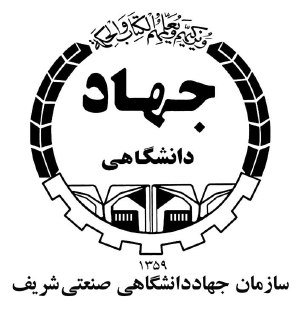 مشخصات متقاضیان گذراندن دوره کارآموزی مشخصات متقاضیان گذراندن دوره کارآموزی مشخصات متقاضیان گذراندن دوره کارآموزی مشخصات متقاضیان گذراندن دوره کارآموزی نام و نام خانوادگی:مقطع تحصیلی:رشته تحصیلی:نام دانشگاه:وضعیت تاهل:تلفن همراه:تلفن ثابت:مدت دوره کارآموزی:روزهای حضور: